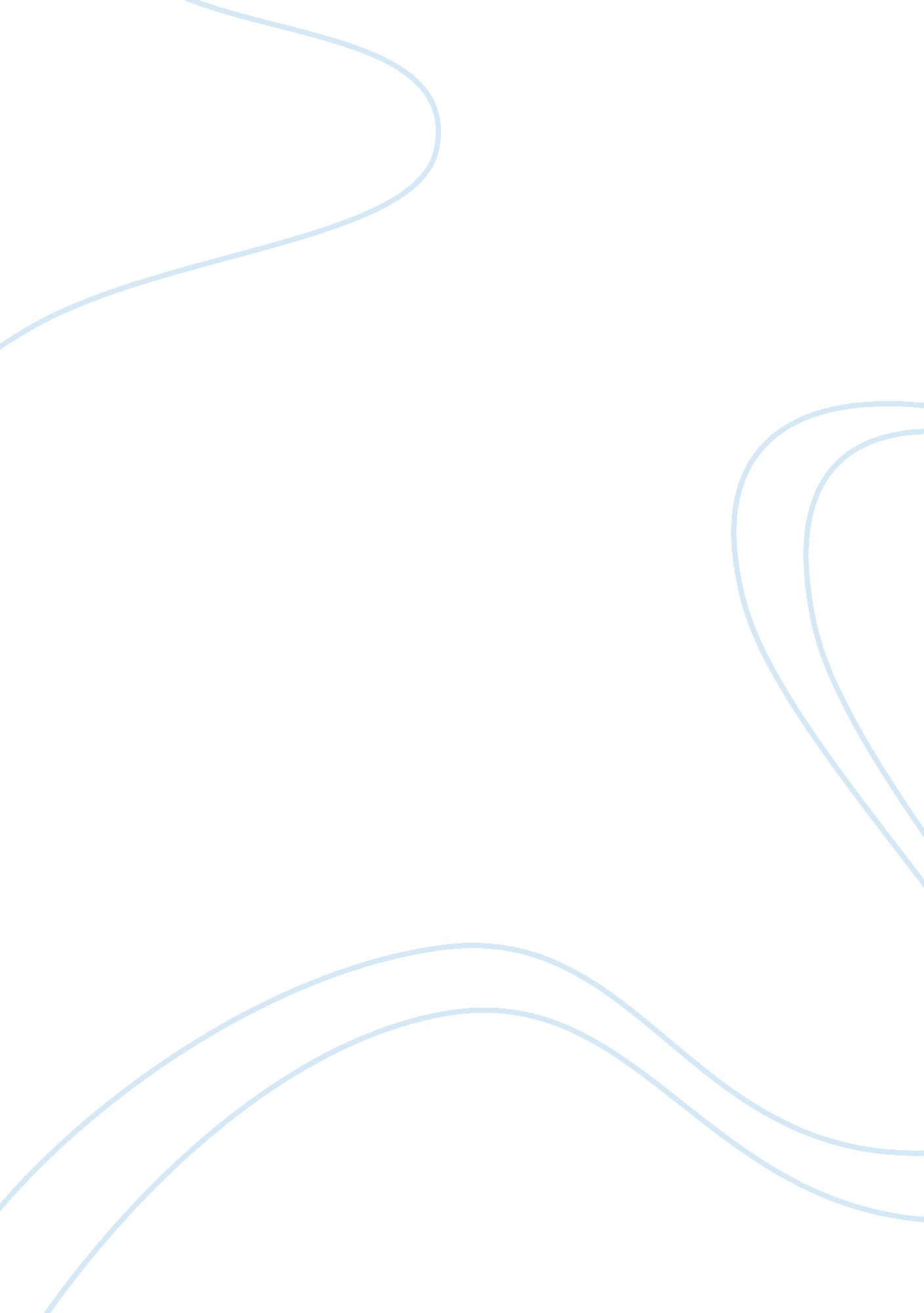 Critical thinking questionsEducation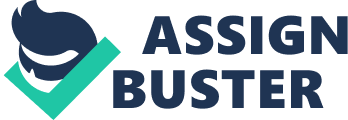 Running head: TEACHER LEADER Teacher Leader A teacher leader is the ability to assume a level of professionals that exceed that of classroom lecturer or teacher. It involves having talents to contribute to the community and to the special interest groups (UOPX, 2010). In order to for one to lead an organization, there is a lot of consideration which has to be taken into consideration. They will involve offering open system where one gets to hear from other you lead as well as allowing a democratic space. This will ensure one maintains and leads others as per his or her individual capabilities. As a teacher leader, the principles which one should use include leading with values, people centered, achievement oriented and managing tensions and dilemmas (Day and Harris, 2012). 
Changes are of different categories, and they all depend with the teacher leader who wants to implement them. In this circumstance, implementing a permanent change to the institutions will be more beneficial in making the institutions realize their visions. It will involve making necessary adjustment, which matches the need of the institutions. In order to ensure that this becomes successful, it will need evaluation of the areas which needs to be improved (Reeves, 2008). It will also need assessment at ensuring that the critical areas are taken into consideration. 
Implementation of change begins with assessment of the areas which needs to be changed. As an educational leader, you need to involve all parties including students and other fellows in ensuring that all goes well. This will entail working on programs which will bring change to all stakeholders (Danielson, 2007). However, implementation of change is different from managing change since implementation deals with introducing changes whereas management of change involve making necessary adjustment in the process of already existing change. 
References 
Danielson, C. (2006). The Many Faces of Leadership. Educational Leadership. 65(1). pp 14-19. 
Retrieved from: http://www. ascd. org/publications/educational- 
leadership/sept07/vol65/num01/The-Many-Faces-of-Leadership. aspx 
Day, C. & Harris, A. (2012). Effective School Leadership. National College for School 
Leadership. Retrieved from: http://www. educationalleaders. govt. nz/Culture/Leading- 
staff/Effective-School-Leadership 
Reeves, D. (2008). Reframing Teacher Leadership to Improve Your School. Alexandria, VA: 
ASCD. 
UOPX. (2010). What is a Teacher Leader? University of Phoenix. Retrieved from: 
http://www. phoenix. edu/colleges_divisions/education/articles/2010/07/what-is-a-teacher- 
leader. html 